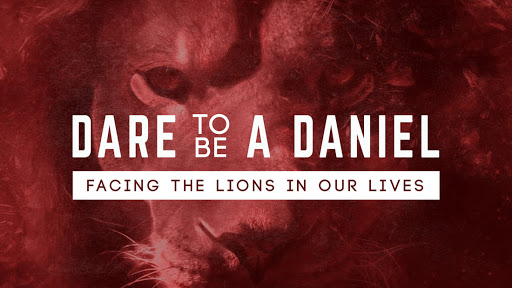 Daniel 6:1-28Daniel had Faith to Stand Strong!A.	In spite of Opposition; v1-5Daniel is now an Old manBut he is a Threat to the other administratorsDaniel’s enemies look for a way to Ruin himThey realize they can only ruin him through his Faith in GodB.	In spite of the King’s Edict; v6-9Daniel’s faith was not his Weakness but his StrengthJust like Daniel, our Strength comes from our faith in GodDid Daniel Know of the command that he was not to pray? Yes!Could Daniel have Hidden his prayer time? Yes!He was Boldly declaring that he loved God too much to dishonor HimC.	In spite of the Threat of Death; v10-18Daniel was willing to Stand for God in spite of the ConsequencesHe faced Death by hungry lionsKings kept lions for Sport and to prove their CourageDaniel is Not a mighty warrior who can defeat lionsD.	In spite of the seeming Absence of God’s Intervention; v19-28Daniel is seen here as a man of Courage and FaithDaniel slept because he knew he was not in DangerDon’t be Afraid to stand up for GodWhen you stand up for God, it just might Change the world around youWe walk by Faith and not by SightHonolulu Assembly of God  March 7, 2021